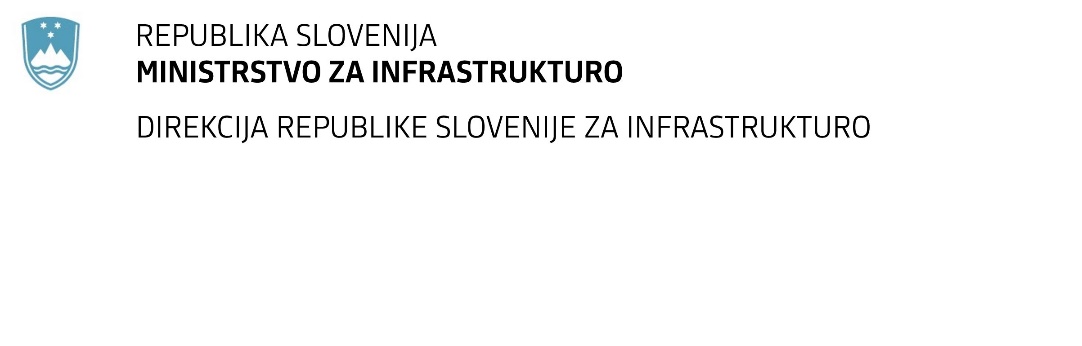 SPREMEMBA RAZPISNE DOKUMENTACIJE za oddajo javnega naročila Obvestilo o spremembi razpisne dokumentacije je objavljeno na "Portalu javnih naročil" in na naročnikovi spletni strani. Obrazložitev sprememb:Spremembe so sestavni del razpisne dokumentacije in jih je potrebno upoštevati pri pripravi ponudbe.Številka:43001-485/2020-01oznaka naročila:A-6/21 G   Datum:04.01.2021MFERAC:2431-20-001812/0Izgradnja priključka vzhodne obvoznice OrmožNaročnik je popravil povezavo na obvestilu o naročilu (https://www.enarocanje.si/)http://portal.drsc.si/dcjn/narocila/2431-20-001812/narocilo.html